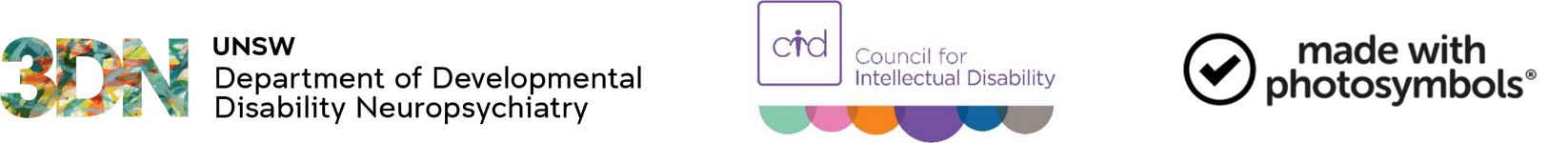 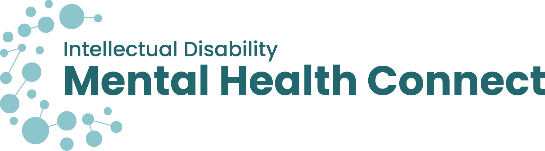 About mental healthAbout mental health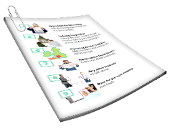 This information is about mental health.It has information onPage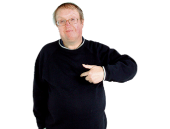 What mental health is3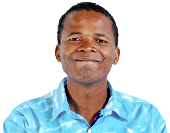 What good mental health is5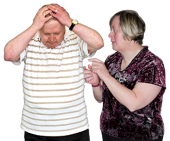 What a mental health problem is8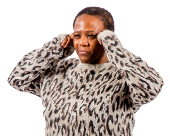 What can lead to mental health problems and mental illness13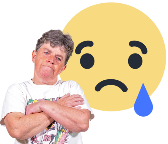 What is not a mental health problem15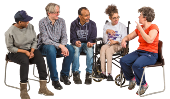 Mental health and intellectual disability16What mental health isWhat mental health is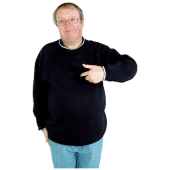 Mental health is about How you thinkHow you feel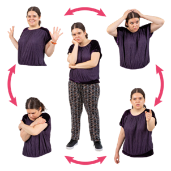 You have different types of feelings.You can spot different feelings by noticingChanges in how you think Changes in how your body feels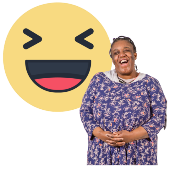 Feelings can make you feel good.You can beHappy 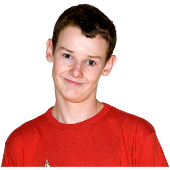 Calm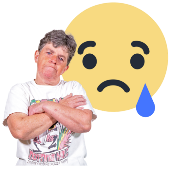 Feelings can make you feel bad. 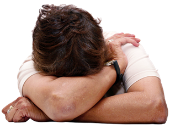 You can beUpsetSad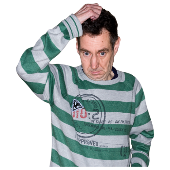 WorriedWhat good mental health isWhat good mental health isWhat good mental health isGood mental health can mean different things. Good mental health is when you feel OK about having different kinds of feelings.Good mental health can mean different things. Good mental health is when you feel OK about having different kinds of feelings.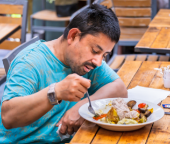 Good mental health is being able to do everyday things like making breakfast.   Good mental health is being able to do everyday things like making breakfast.   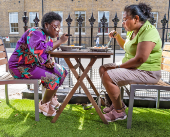 Good mental health is having people you enjoy spending time with. Good mental health is having people you enjoy spending time with. 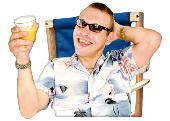 Good mental health is when you do things you like. Good mental health is when you do things you like. To have good mental health you need to take care of different parts of your life.To have good mental health you need to take care of different parts of your life.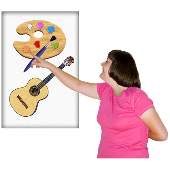 Below are some examples of some ways you can take care of these different parts.Below are some examples of some ways you can take care of these different parts.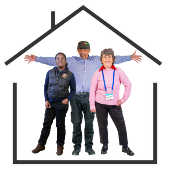 A safe place to liveA safe place to live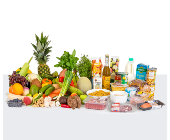 Healthy foodHealthy food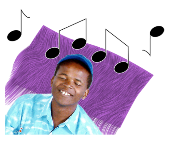 Time to relax Time to relax 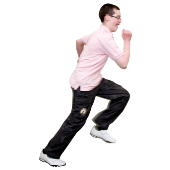 Some other examples of some ways you can take care of these different parts areExerciseSome other examples of some ways you can take care of these different parts areExercise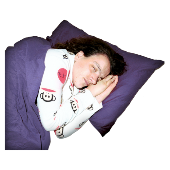 Enough sleepEnough sleepTime with family and friendsTime with family and friends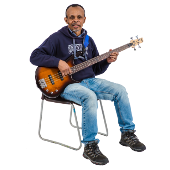 Time to do things you enjoyTime to do things you enjoyWhat a mental health problem isWhat a mental health problem isWhat a mental health problem isWhat a mental health problem is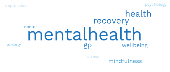 There are different words used to talk about mental health.There are different words used to talk about mental health.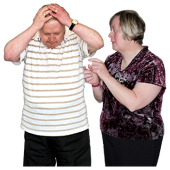 A mental health problem is when your feelings start to worry you.A mental health problem is when your feelings start to worry you.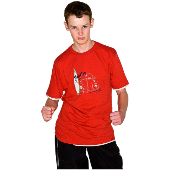 It can be when you cannot control your feelings.You might not be able to calm your feelings to think clearly. It can be when you cannot control your feelings.You might not be able to calm your feelings to think clearly. 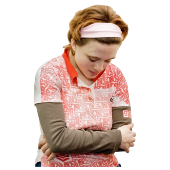 You might feel different to the way you usually do.You might feel different to the way you usually do.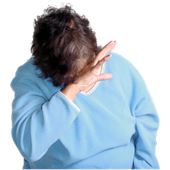 A mental illness is when your feelings and thoughts make it hard to do things.Sometimes mental illness is also called a mental disorder. A mental illness is when your feelings and thoughts make it hard to do things.Sometimes mental illness is also called a mental disorder. 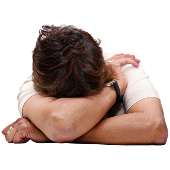 A serious mental illness is when your feelings and thoughts make you feel so bad that you cannot do things. A serious mental illness is when your feelings and thoughts make you feel so bad that you cannot do things. 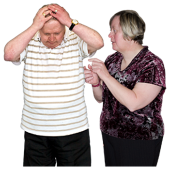 Below are some names for mental health problems and mental illness. Below are some names for mental health problems and mental illness. 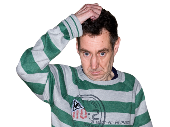 Anxiety is when people feel worried about what is going to happen in the future.Anxiety is when people feel worried about what is going to happen in the future.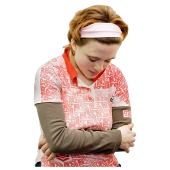 Depression is when people Feel very sad or down for a long timeMight not feel like doing the things you usually doDepression is when people Feel very sad or down for a long timeMight not feel like doing the things you usually do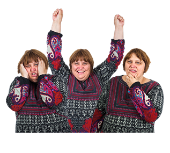 Bipolar disorder is when people feel very down sometimes and have lots of energy at other times. Bipolar disorder is when people feel very down sometimes and have lots of energy at other times. 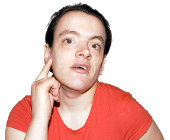 Psychosis is when people might find it hard to tell what is real.People with psychosis might Hear voices when no one is there Psychosis is when people might find it hard to tell what is real.People with psychosis might Hear voices when no one is there 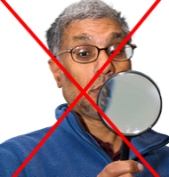 See things that are not there See things that are not there 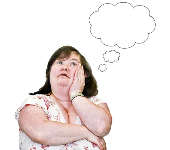 People with psychosis might Believe things that are not true People with psychosis might Believe things that are not true 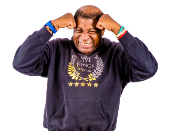 Schizophrenia is a type of psychosis. Schizophrenia is a type of psychosis. 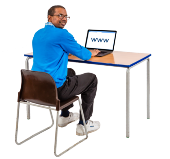 For more information about types of mental health problems and mental illness go to https://www.beyondblue.org.au/
the-factsFor more information about types of mental health problems and mental illness go to https://www.beyondblue.org.au/
the-facts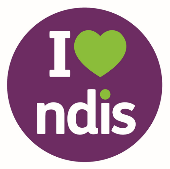 The NDIS might be able to help people who need support because they have a mental health problem. NDIS is short for National Disability Insurance Scheme.The NDIS calls disabilities that happen because of mental illness a psychosocial disability.The NDIS might be able to help people who need support because they have a mental health problem. NDIS is short for National Disability Insurance Scheme.The NDIS calls disabilities that happen because of mental illness a psychosocial disability.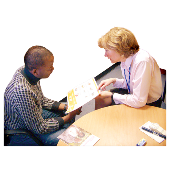 For more information about what support you can get from the NDIS discuss with your support coordinator.For more information about what support you can get from the NDIS discuss with your support coordinator.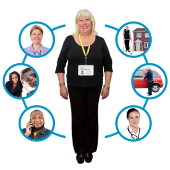 A support coordinator is a person who helps plan and organise Your care Other services you will getA support coordinator is a person who helps plan and organise Your care Other services you will get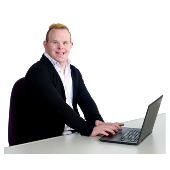 If you think you may have a mental health problem or mental illness, go to  When to get help https://www.idmhconnect.health/when-get-help/ER Where to start to get help https://www.idmhconnect.health/where-start-get-help/ER If you think you may have a mental health problem or mental illness, go to  When to get help https://www.idmhconnect.health/when-get-help/ER Where to start to get help https://www.idmhconnect.health/where-start-get-help/ER What can lead to mental health problems and mental illnessWhat can lead to mental health problems and mental illnessThere are a lot of reasons someone can have mental health problems.These include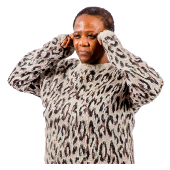 Feeling stressed for a long time 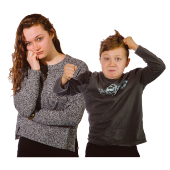 A family member who has a mental health problem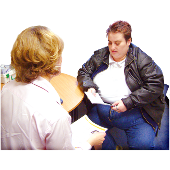 Health issues 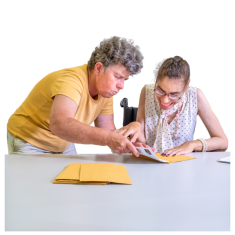 Not enough support 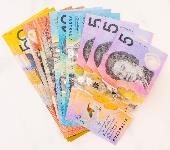 Money problems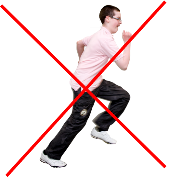 Not doing enough exerciseEating unhealthy food and drinks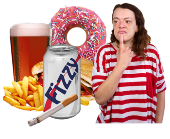 Using drugs and drinking alcoholWhat is not a mental health problemWhat is not a mental health problem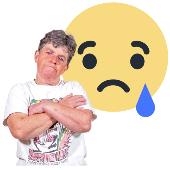 Not all feelings that make you feel bad are a mental health problem.Everyone has these feelings sometimes.They usually do not last long.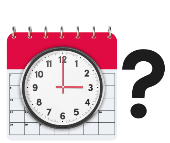 You might have a mental health problem or mental illness if You feel bad for 2 weeks or more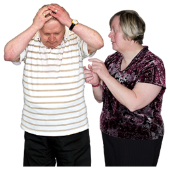 The feelings that make you feel bad keep coming backMental health and intellectual disabilityMental health and intellectual disabilityA lot of people with intellectual disability have mental health problems or mental illness.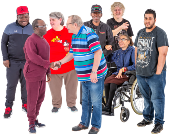 This does not mean that you will have mental health problems or mental illness.Every person is different.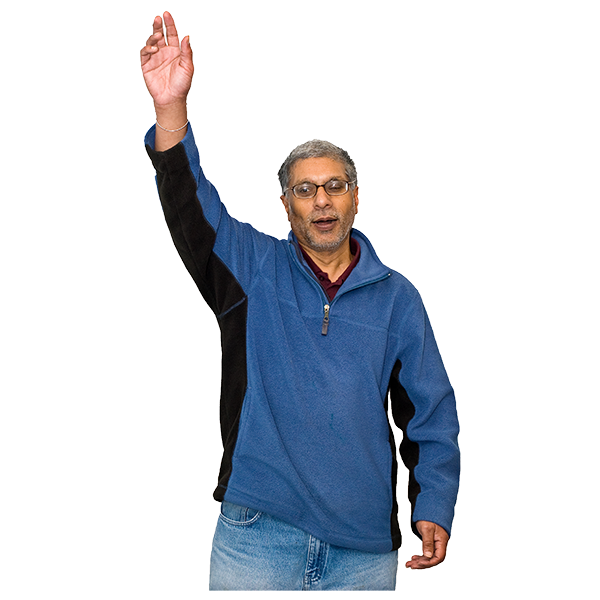 It is important to know about mental illness so you can get help early.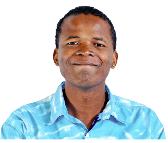 There are things you can do to have good mental health.For more information on what you can do to have good mental health go to https://www.idmhconnect.health/
tips-good-mental-health/ER 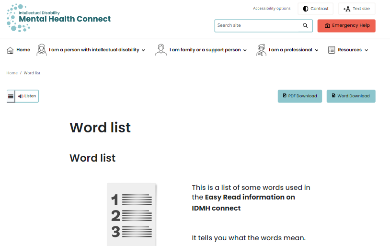 There are some tricky words in this Easy Read sheet. For more information about these words go tohttps://www.idmhconnect.health/word-list 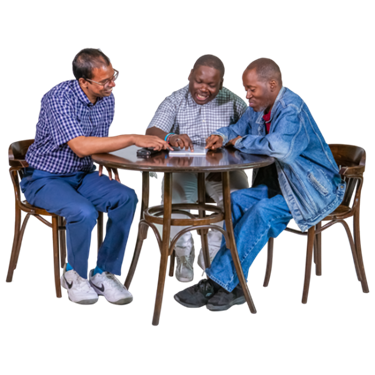 Who wrote this Easy ReadJanelle Weise, Claire Eagleson, Jenna Zhao, Tahli Hind, Dominique Abagi and Julian Trollor. 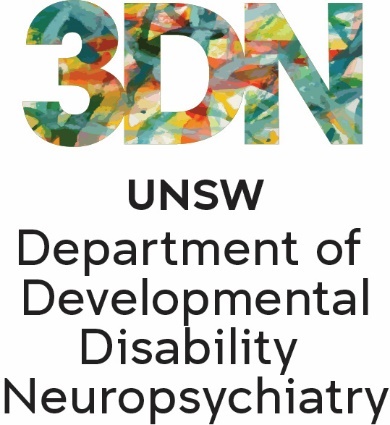 Where these people work Department of Developmental Disability Neuropsychiatry UNSW Sydney.Also known as 3DN.For more information about who wrote this Easy Read go to https://idmhconnect.health/who-wrote-easy-read 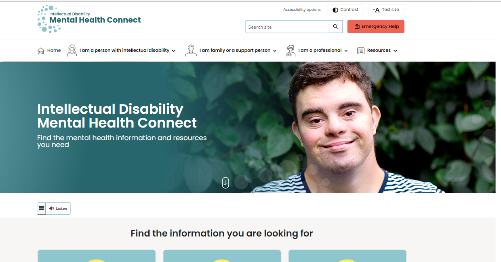 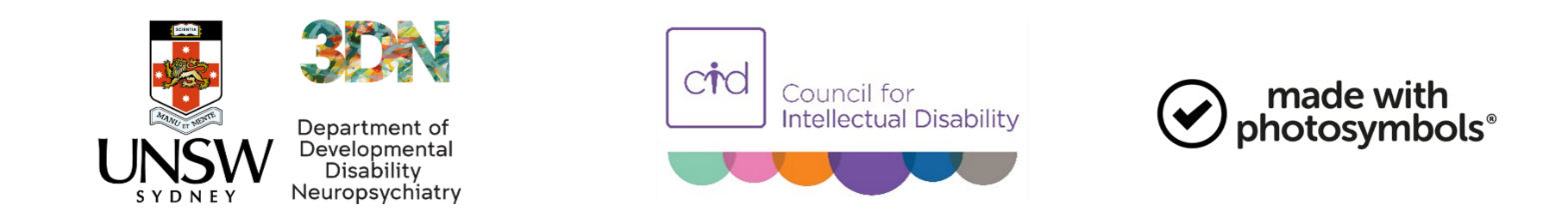 The Council for Intellectual Disability reviewed this Easy Read sheet.The information in this Easy Read sheet is from the https://idmhconnect.health/ website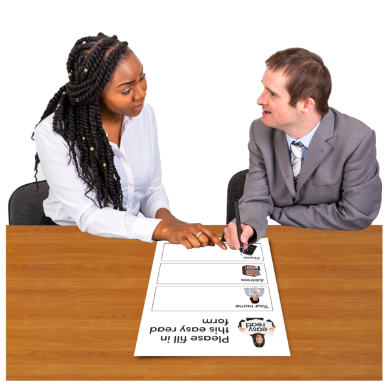 For information on how to support people to use Easy Read go to https://www.3dn.unsw.edu.au/ professionals_toolkit © Department of Developmental Disability Neuropsychiatry UNSW Sydney 27.01.2023 v2No changes can be made without asking the people who wrote this sheet.